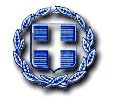 ΕΛΛΗΝΙΚΗ ΔΗΜΟΚΡΑΤΙΑ 					Δημόσιο ΙΕΚ ΚΗΦΙΣΙΑΣΥΠΟΥΡΓΕΙΟ ΠΑΙΔΕΙΑΣ ΚΑΙ ΘΡΗΣΚΕΥΜΑΤΩΝ 			Ταχ. Δ/νση: Γ. Λύρα 140 (Κτίριο Α)ΓΕΝΙΚΗ ΓΡΑΜΜΑΤΕΙΑ ΕΠΑΓΓΕΛΜΑΤΙΚΗΣ 			Τ.Κ. – Πόλη:  14564 - Κηφισιά  ΕΚΠΑΙΔΕΥΣΗΣ, ΚΑΤΑΡΤΙΣΗΣ & ΔΙΑ ΒΙΟΥ ΜΑΘΗΣΗΣ 		Τηλέφωνο:     210-6253119, 122ΔΙΕΥΘΥΝΣΗ ΔΙΑ ΒΙΟΥ ΜΑΘΗΣΗΣ 		Ε-mail:    iekkifis@otenet.gr Αιτήσεις Υποψηφίων Καταρτιζομένων Δ.ΙΕΚ‘Έναρξη υποβολής αιτήσεων εγγραφών στα Δημόσια Ινστιτούτα Επαγγελματικής Κατάρτισης (Δ.ΙΕΚ) για το έτος κατάρτισης 2019-2020, από τη Δευτέρα 2 Σεπτεμβρίου 2019, ώρα 09:00 μέχρι τη Δευτέρα 9 Σεπτεμβρίου 2019, ώρα 23:59.ΤΟ Δ.ΙΕΚ. ΚΗΦΙΣΙΑΣ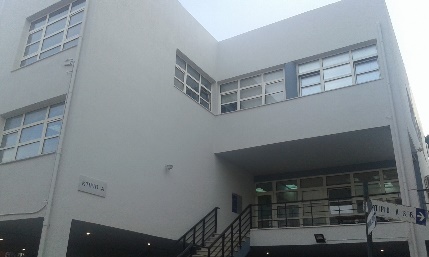 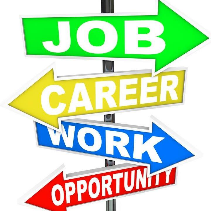 Για όλες τις πληροφορίες σχετικά με τις εγγραφές επισκέψου την Ιστοσελίδα του Δ.ΙΕΚ Κηφισιάς στο σύνδεσμο http://iek-kifiss.att.sch.gr/ και τη σελίδα μας στο FB στο σύνδεσμο @diekifissias.Εκεί θα βρεις βίντεο που σε βοηθά στη διαδικασία κατάθεσης της αίτησής σου, καθώς και απαντήσεις στις απορίες σου στις Ερωτήσεις-Απαντήσεις (F.A.Q.). Για εξειδικευμένες απορίες σχετικά με κάποια από τις νέες ειδικότητες, σε κατευθύνουμε σε έμπειρους και καταξιωμένους εκπαιδευτές, να απαντήσουν ζωντανά στις απορίες σου!Γράψου τώρα, ξεκίνα μια νέα επαγγελματική ζωή, μέσα από μια νέα εκπαιδευτική και προσωπική προοπτική, δίπλα σε ανθρώπους που αγαπούν και γνωρίζουν καλά τα αντικείμενα των ειδικοτήτων που διδάσκονται.ΕΙΔΙΚΟΤΗΤΕΣ Α’ ΕΞΑΜΗΝΟΥ ΣΤΟ Δ.ΙΕΚ ΚΗΦΙΣΙΑΣ•	Στέλεχος Διοίκησης-Οικονομίας •	Τεχνικός Δικτύων και Τηλεπικοινωνιών •	Τέχνη Φωτογραφίας •	Ηχοληψία •	Μουσική Τεχνολογία •	Τεχνικός Αισθητικής Τέχνης & Μακιγιάζ •	Βοηθός Φαρμακείου ΔΕΛΤΙΟ ΤΥΠΟΥτης Γενικής Γραμματείας Επαγγελματικής Εκπαίδευσης, Κατάρτισης και Διά Βίου ΜάθησηςΒασική προτεραιότητα της νέας εκπαιδευτικής πολιτικής αποτελεί: η Επαγγελματική Εκπαίδευση και Κατάρτιση από δεύτερη επιλογή ή λύση ανάγκης για λίγους να γίνει συνειδητή επιλογή και εργαλείο απασχόλησης για πολλούς. Η Επαγγελματική Κατάρτιση είναι καίριας σημασίας για την αύξηση της παραγωγικότητας και της οικονομικής μεγέθυνσης και την ταυτόχρονη μείωση του ποσοστού ανεργίας, κυρίως των νέων.Στο πλαίσιο αυτό, η νέα Γενική Γραμματεία Επαγγελματικής Εκπαίδευσης, Κατάρτισης και Διά Βίου Μάθησης, ανακοινώνει την έναρξη υποβολής αιτήσεων εγγραφών στα Δημόσια Ινστιτούτα Επαγγελματικής Κατάρτισης (Δ.ΙΕΚ) για το έτος κατάρτισης 2019-2020, από τη Δευτέρα 2 Σεπτεμβρίου 2019,  ώρα 09:00 μέχρι τη Δευτέρα 9 Σεπτεμβρίου 2019, ώρα 23:59, σύμφωνα με το χρονοδιάγραμμα που έχει τεθεί.Καλούμε τους αποφοίτους δευτεροβάθμιας εκπαίδευσης να υποβάλλουν τις αιτήσεις για εγγραφή, μετά από διαδικασία επιλογής, στα Δημόσια ΙΕΚ με βάση την ειδικότητα που τους ενδιαφέρει από το πλήθος ειδικοτήτων που προσφέρονται στα Δημόσια Ι.Ε.Κ.  με υψηλής ποιότητας  προγράμματα σπουδών στον σύνδεσμο: https://diek.it.minedu.gov.grΤα Δημόσια Ι.Ε.Κ. του Υ.ΠΑΙ.Θ. προσφέρουν ποιοτική δωρεάν επαγγελματική κατάρτιση, παρέχουν τη δυνατότητα στους καταρτιζόμενους να ενισχύσουν τα επαγγελματικά τους προσόντα, την επαγγελματική τους δυναμική, τις προοπτικές απορρόφησης στην αγορά εργασίας, καθώς και την τοποθέτησή τους σε σύγχρονες και ποιοτικές θέσεις απασχόλησηςΠερισσότερες πληροφορίες για τις ειδικότητες των Δημοσίων Ι.Ε.Κ. εξαμήνου 2019Β μπορείτε να αναζητήσετε στον  παρακάτω σύνδεσμο: http://www.gsae.edu.gr/el/toppress/1587-eidikotites-dimosion-institoyton-epaggelmatikis-katartisis-eksaminou-2019v